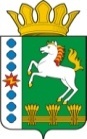 КОНТРОЛЬНО-СЧЕТНЫЙ ОРГАН ШАРЫПОВСКОГО РАЙОНАКрасноярского краяЗаключениена проект Постановления администрации Шарыповского района «О внесении изменений в Постановления администрации Шарыповского района от 30.10.2013 №  842-п «Об утверждении муниципальной программы «Развитие спорта, туризма и молодежной политики Шарыповского района»  (в ред. от 29.04.2014 № 321-п, от 28.10.2014 № 832-п, от 16.12.2014 № 999-п, от 31.03.2015 № 279-п, от 04.03.2016 № 111-п)20 июня 2016 год 								№ 62/2Настоящее экспертное заключение подготовлено Контрольно – счетным органом Шарыповского района на основании ст. 157 Бюджетного  кодекса Российской Федерации, ст. 9 Федерального закона от 07.02.2011 № 6-ФЗ «Об общих принципах организации и деятельности контрольно – счетных органов субъектов Российской Федерации и муниципальных образований», ст. 15 Решения Шарыповского районного Совета депутатов от 20.09.2012 № 31/289р «О внесении изменений в Решение Шарыповского районного Совета депутатов от 21.06.2012 № 28/272р «О создании Контрольно – счетного органа Шарыповского района» (в ред. от 20.03.2014 № 46/536р, от 25.09.2014 № 51/573р, от 26.02.2015 № 56/671р).Представленный на экспертизу проект Постановления администрации Шарыповского района «О внесении изменений в Постановления администрации Шарыповского района от 30.10.2013 №  842-п «Об утверждении муниципальной программы «Развитие спорта, туризма и молодежной политики Шарыповского района» (в ред. от 29.04.2014 № 321-п, от 28.10.2014 № 832-п, от 16.12.2014 № 999-п, от 31.03.2015 № 279-п, от 04.03.2016 № 111-п) направлен в Контрольно – счетный орган Шарыповского района 20 июня 2016 года. Разработчиком данного проекта Программы является муниципальное казенное учреждение «Управление спорта, туризма и молодежной политики  Шарыповского района».Основанием для разработки муниципальной программы являются:- постановление администрации Шарыповского района от 30.07.2013 № 540-п «Об утверждении Порядка принятия решений о разработке  муниципальных программ Шарыповского района, их формировании и реализации» (в ред. от 29.06.2015 № 407-п);- распоряжение администрации Шарыповского района от 02.08.2013  № 258-р «Об утверждении перечня муниципальных программ Шарыповского района» (в ред. от 29.07.2014 № 293а-р).Исполнитель Программы муниципальное казенное учреждение «Управление спорта, туризма и молодежной политики  Шарыповского района».Соиполнитель муниципальной программы муниципальное казенное учреждение «Управление культуры Шарыповского района».Подпрограммы муниципальной программы:Развитие физической культуры и спорта Шарыповского района;Развитие молодежной политики Шарыповского района;Развитие туризма в муниципальном образовании Шарыповского района;Обеспечение условий реализации программы.Целями муниципальной программы являются:Создание условий для формирования здорового образа жизни населения района и развития потенциала молодежи.Создание условий для развития конкурентоспособного туристического комплекса района.Задачами муниципальной программы является:Создание доступных условий для занятий населения района различных возрастных, профессиональных и социальных групп физической культурой и спортом, повышения конкурентоспособности спорта Шарыповского района на соревнованиях краевого уровня.Создание условий для развития потенциала молодежи и его реализации в интересах развития Шарыповского района.Создание условий для развития конкурентоспособного туристического комплекса района.Обеспечение эффективного управления в сфере спорта, туризма и молодежной политики.Мероприятие проведено 20 июня 2016 года.В ходе подготовки заключения Контрольно – счетным органом Шарыповского района были проанализированы следующие материалы:- проект Постановления администрации Шарыповского района «О внесении изменений в Постановление администрации Шарыповского района от 30.10.2013 № 842-п «Об утверждении муниципальной программы «Развитие спорта, туризма и молодежной политики Шарыповского района» (в ред. от 29.04.2014 № 321-п, от 28.10.2014 № 832-п, от 16.12.2014 № 999-п, от 31.03.2015 № 279-п, от 04.03.2016 № 111-п);-  паспорт муниципальной программы «Об утверждении муниципальной программы «Развитие спорта, туризма и молодежной политики Шарыповского района».Рассмотрев представленные материалы к проекту Постановления установлено следующее:В соответствии с проектом Постановления вносятся в паспорт муниципальной программы изменения по строке (пункту) «Информация по ресурсному обеспечению программы, в том числе в разбивке по источникам финансирования по годам реализации  муниципальной  программы».После внесения изменений строка  будет читаться:Уменьшение бюджетных ассигнований в сумме 461,70 тыс.руб. (1,83%), в том числе:- увеличение за счет средств краевого бюджета в сумме 260,80 тыс.руб. (19,70%);- уменьшение за счет средств районного бюджета в сумме 722,51 тыс.руб. (2,57%).В подпрограмме 2 «Развитие молодежной политики Шарыповского района» вносятся изменения в строку «Объемы и источники финансирования подпрограммы на период действия подпрограммы с указанием на источники финансирования по годам реализации подпрограммы».После внесения изменений строка будет читаться:Увеличение бюджетных ассигнований по подпрограмме 2 за счет средств краевого бюджета составило в сумме 260,80 тыс.руб. (2,26%) по мероприятию 1.14. «Субсидия на частичное финансирование (возмещение) расходов на повышение размеров оплаты труда специалистов по работе с молодежью, методистов муниципальных  молодежных центров».В подпрограмме 3 «Развитие туризма в муниципальном образовании Шарыповский район» изменена организация управления подпрограммой и контроль за ходом ее выполнения.После внесения изменений строка будет читаться:Уменьшение бюджетных ассигнований за счет средств районного бюджета в сумме 722,50 тыс.руб. (26,99%), в том числе:- уменьшение бюджетных ассигнований в сумме 852,50 тыс.руб. по мероприятию 1.3. «Проведение научно – исследовательской работы по теме «Разработка проекта туристко – рекрационного кластера на территории Шарыповского района Красноярского края» в связи со сложившийся экономией в результате проведения электронного аукциона; - увеличение бюджетных ассигнований в сумме 130,00 тыс.руб. по мероприятию 1.2. «Проведение активной рекламной деятельности, направленной на формирование имиджа Шарыповского района» в связи с изготовлением альбомов «Шарыповский район – край голубых озер».При проверке правильности планирования и составления муниципальной программы нарушений не установлено.На основании выше изложенного Контрольно – счетный орган предлагает администрации Шарыповского района принять проект Постановления администрации Шарыповского района  «О внесении изменений в Постановление администрации Шарыповского района от 30.10.2013 № 842-п «Об утверждении муниципальной программы «Развитие спорта, туризма и молодежной политики Шарыповского района» (в ред. от 29.04.2014 № 321-п, от 28.10.2014 № 832-п, от 16.12.2014 № 999-п, от 31.03.2015 № 279-п, от 04.03.2016 № 111-п).Председатель Контрольно – счетного органа							Г.В. СавчукАудитор 	Контрольно – счетного органа							И.В. ШмидтИнформация по ресурсному обеспечению программы, в том числе в разбивке по источникам финансирования по годам реализации  муниципальной  программы Предыдущая редакцияПредлагаемая редакция (проект Постановления)Информация по ресурсному обеспечению программы, в том числе в разбивке по источникам финансирования по годам реализации  муниципальной  программы Планируемое  финансирование программных мероприятий  составляет 30 697,11 тыс.руб., в том числе за счет средств:краевой бюджет 1 318,91 тыс. руб., из них:2014 год – 279,30 тыс.руб.;2015 год – 276,11 тыс.руб.;2016 год – 254,50 тыс.руб.;2017 год – 254,50 тыс.руб.;2018 год – 254,50 тыс.руб.районного бюджета 28 108,21 тыс.руб., из них:2014 год – 5 145,79 тыс. руб.;2015 год – 5 220,42 тыс. руб.;2016 год – 6 914,00 тыс. руб.;2017 год – 5 414,00 тыс.руб.;2018 год – 5 414,00 тыс.руб.внебюджетных источников 1 270,00 тыс.руб., из них:2014 год – 565,00 тыс.руб.;2015 год – 705,00 тыс.руб.;2016 год – 0,00 тыс.руб;2017 год – 0,00 тыс.руб.;2018 год – 0,00 тыс.руб.Планируемое  финансирование программных мероприятий  составляет 30 235,41 тыс.руб., в том числе за счет средств:краевой бюджет 1 579,71 тыс. руб., из них:2014 год – 279,30 тыс.руб.;2015 год – 276,11 тыс.руб.;2016 год – 515,30 тыс.руб.;2017 год – 254,50 тыс.руб.;2018 год – 254,50 тыс.руб.районного бюджета 27 385,70 тыс.руб., из них:2014 год – 5 145,79 тыс. руб.;2015 год – 5 220,41 тыс. руб.;2016 год – 6 191,50 тыс. руб.;2017 год – 5 414,00 тыс.руб.;2018 год – 5 414,00 тыс.руб.внебюджетных источников 1 270,00 тыс.руб., из них:2014 год – 565,00 тыс.руб.;2015 год – 705,00 тыс.руб.;2016 год – 0,00 тыс.руб;2017 год – 0,00 тыс.руб.;2018 год – 0,00 тыс.руб.Объемы и источники финансирования подпрограммы на период действия подпрограммы с указанием на источники финансирования по годам реализации подпрограммыПредыдущая редакцияПредлагаемая редакция (проект Постановления)Объемы и источники финансирования подпрограммы на период действия подпрограммы с указанием на источники финансирования по годам реализации подпрограммыПланируемое  финансирование подпрограммных мероприятий  составляет 11 543,81 тыс.руб., в том числе за счет средств: районного бюджета 8 973,81 тыс.руб., из них:2014 год – 1 997,12 тыс. руб.;2015 год – 2 087,59 тыс. руб.;2016 год – 1 629,70 тыс. руб.;2017 год – 1 629,70 тыс. руб.;2018 год – 1 629,70 тыс.руб.краевого бюджета 1 315,00 тыс.руб., из них:2014 год – 279,30 тыс.руб.;2015 год – 272,20 тыс.руб.;2016 год – 254,50 тыс.руб.;2017 год – 254,50 тыс.руб.;2018 год – 254,50 тыс.руб.внебюджетных источников 1 255,00 тыс.руб., из них:2014 год – 550,00 тыс.руб.;2015 год – 705,00 тыс.руб.;2016 год – 0,00 тыс.руб.;2017 год – 0,00 тыс.руб.Планируемое  финансирование подпрограммных мероприятий  составляет 11 804,61 тыс.руб., в том числе за счет средств: районного бюджета 8 973,81 тыс.руб., из них:2014 год – 1 997,12 тыс. руб.;2015 год – 2 087,59 тыс. руб.;2016 год – 1 629,70 тыс. руб.;2017 год – 1 629,70 тыс. руб.;2018 год – 1 629,70 тыс.руб.краевого бюджета 1 575,80 тыс.руб., из них:2014 год – 279,30 тыс.руб.;2015 год – 272,20 тыс.руб.;2016 год – 515,30 тыс.руб.;2017 год – 254,50 тыс.руб.;2018 год – 254,50 тыс.руб.внебюджетных источников 1 255,00 тыс.руб., из них:2014 год – 550,00 тыс.руб.;2015 год – 705,00 тыс.руб.;2016 год – 0,00 тыс.руб.;2017 год – 0,00 тыс.руб.Объемы и источники финансирования подпрограммы на период действия подпрограммы с указанием на источники финансирования по годам реализации подпрограммыПредыдущая редакцияПредлагаемая редакция (проект Постановления)Объемы и источники финансирования подпрограммы на период действия подпрограммы с указанием на источники финансирования по годам реализации подпрограммыПланируемое  финансирование подпрограммных мероприятий  за счет средств районного бюджета составляет 2 677,00 тыс.руб., из них:2014 год – 145,00 тыс. руб.;2015 год – 258,00 тыс. руб.;2016 год – 1 758,00 тыс. руб.;2017 год – 258,00 тыс. руб.;2018 год – 258,00 тыс. руб.Планируемое  финансирование подпрограммных мероприятий  за счет средств районного бюджета составляет 1 954,50 тыс.руб., из них:2014 год – 145,00 тыс. руб.;2015 год – 258,00 тыс. руб.;2016 год – 1 035,50 тыс. руб.;2017 год – 258,00 тыс. руб.;2018 год – 258,00 тыс. руб.